NAME  ______________________________    (Please    print    your    first    and    last   name)    Sussex  Academy    Summer Math    Practice    Entering    7th    GRADE    Dear  Students    and    Parents,    Purpose:    To  help    students    retain    prior    knowledge    and    be    better    prepared    for    7th    grade,    all    Sussex    Academy    students    are    required    to    complete    this    practice/review    packet    over    the    summer.       The    packet    and    completed  work    is    due    on    the    first    day    of    school.    It  is   also    very    important    that    students    have    “quick    recall    or    fluency”    with    basic    facts.        This    includes    all    four    operations    (addition,    subtraction,    multiplication,    and    division)    for    the    numbers    1-­‐15    Options  to    improve    quick    recall    and    fluency    with    math    facts:    Play  games    online,    there    are    a    multitude    of    apps    available    that    students    will    enjoy    practicing    as    well    as    websites    such    as    www.aaamath.com,    www.ixl.com,    www.firstinmath.com,    www.khanacademy.org,    and    others.    These    websites    also    offer    help    or    lessons    on    a    variety    of    topics    that    may    help    students    complete    the    work    included    here.    You    can    also    do    a    search    for    any    of    the    topics    in    a    search    engine    and    many    more    sites    will    be    available    to    you.    Use  flash    cards,    play    games    with    hexahedron    (dice)    and    regular    playing    cards,    as    well    as    board    games    that    challenge    students    to    handle    and    count    money    are    also    good    options.    Use  real-­‐life    situations    that    encourage    students    to    use    math.    Figuring    out    tips    in   restaurants,    estimating    totals    when    purchasing    items,    or    figuring    out    discounts    for    sale    items    without    the    use    of    a    calculator    or    calculator    app    on    their    phone    reinforces    number    sense    problem    solving.    SHOW  YOUR    WORK    and    do    not    use    a    calculator!    Many  answers    can    be    neatly    written    within    the    worksheet    pages,    however,    if   additional    space    is    needed,    you    may    use    loose-­‐leaf    paper.       Please    label    the    page    number,    section    title,    and    the    problem    number    on    your    lined    paper.    Attach    any    loose-­‐leaf    paper    to    the    back    of    the    packet.    Have  a    great    summer    –    and    keep    those    math    skills    sharp!    Sussex    Academy    Math    Department    Ratios and Proportional RelationshipsFind each rate.  Remember to label correct units.1.   $9.00 for 5 boxes of tissue = 	2.   $0.87 for 3 peaches            =  	3.   $5.00 for 25 oranges          = 	4.   3 pounds of candy for $6.31=  	5.   If a person walks ½ mile in each ¼ hour, what is the unit rate in miles per hour?=  	Complete each rate table:                            Decide if each pair is proportional6.                                                                                 7.    716=?   49Y or N8.                                                                                 9.    3 =?  15Y or N4       2010.    2  =?   4 Y or N10      16Solve.Challenge Problem!Carol and Mike have decided to go see a movie that is playing tonight at 9:00 P.M. at both the Cinema Six and Acme Theater.  Cinema Sic is 20 miles away on the freeway, where the speed limit is 60 mph. Acme Theater is only 10 miles away, but the speed limit on the road to the Acme Theater is 25 mph.  Which theater should they choose if they want to get there in the shortest time?  Explain how you decided.More Work with Rates, Ratios and ProportionsSolve each proportion.1.  k8=  144k =  	2.   146=   d 15d =  	3.    3 =7 x 21x =  	Do the rates in each pair have the same meaning? Y or N1.   15mi. ,  15hrY or N        2.  $5.00  ,    .2hr  Y or N                 3.   20mi. ,  40galY or Nhr       mihr.dollargalmin .Convert (change) each rate to an equivalent rate.1.   75 feet per second to feet per minute  	2.   90 quarts per hour to quarts per minute  	3.   2.54 centimeters per inch to meters per inch  	4.   $8.00 per pound to dollars per ounce  	Convert each quantity to the given unit.1.   63 feet to inches  	2.   93 yards to feet  	3.   24 fluid ounces to cups  	4.   165 centimeters to meters  	Challenge Problem!The One Liberty Place building in Philadelphia is 945 feet tall.  A model of the building used in a movie is 18 inches tall.  Find the scale factor of the model to the real building.The Number SystemAdd.1.     7+  1  = 	2.      4 1  + 2 3    =  	15      5                                                                 3        73.     3+  2  =  	4.     2 3 + 5 7  =  	11      3                                                                5        8Add or Subtract.1.   h - 1   = 19        2h =  	2.  s + 25=   9 10s =  	3   x -   5   = 111       4x =  	4.   y + 1115=  1415y =  	Multiply.1.    1  x  6  =   	2.    5  x  3   = 	8      7                                                               9     53.   6 x 2 4  = 	94.   2 12x 6 1    =  	3Divide.1.    1  ÷  5  =  	2.    3 ÷  4    =  	9      6                                                                5      93.   1÷   3 1  =  	4.    5 1  ÷ 1 1   =   	2           4                                                              2       2Expressions and Equations5  Translating Words into Expressions (no equal sign)Example:  7 less than a number    N – 71.  15 more than 1/3 of a number  	2.  The difference between three times a number (n) and 4  	3.  The product of a number (x) and 3  	Solve each equation.1.       y + 15 = 23   y =  	2.      41  = d – 28    d =  	3.      3x + 7  = 37   x =  	4.       17c  = 85     c =  	Use the Order of Operations (PEMDAS) to solve.1.     6 + 8 x 9 =  	2.      2(3 + 8)   =  	5 + 23.     8 * 4 – 2 * 3 =  	Which Property is being shown?4.     (5 + 3) ÷ 4  =  	(Associative, Distributive, Commutative, Identity Property)1.     8( 3+ 7) = (8 * 3) + (8 * 7)   	2.     7 * (12 * 8) = (7 * 12) * 8  	3.    6 + 5 = 5 + 6   	4.   5 * 0 = 0  	Challenge Problem: Solve for x.          x11+ 21 = - 35CCSS  Geometry6    d the Area of this triangle  ase = 7 cm and the Height = 10 cmA =  	                 (use correct label)Find the Surface Area of this rectangular prism.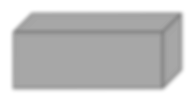 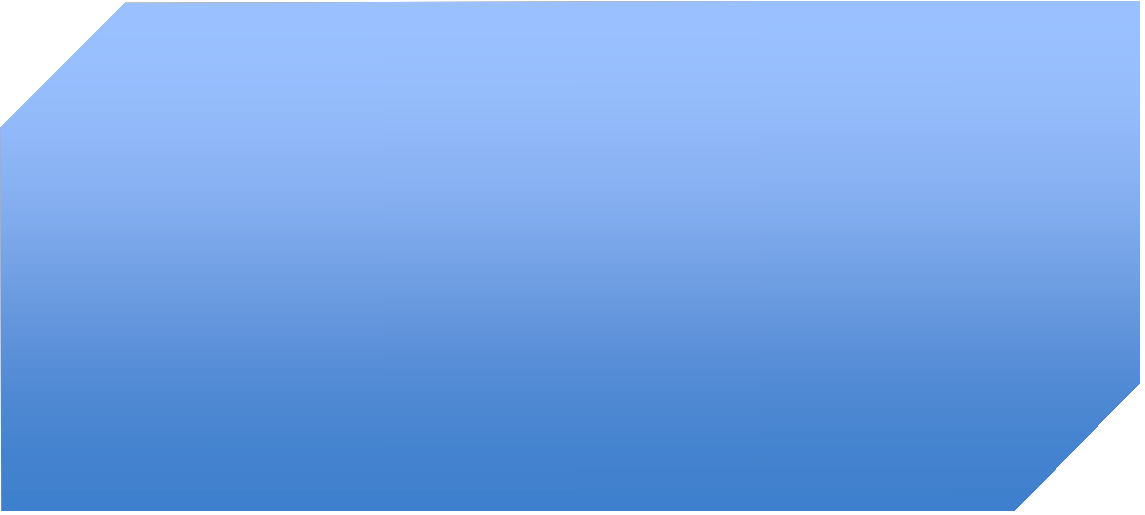 (hint: make a net)The length is 9 cmThe width is 7 cmThe height is 3 cmSA =  	                 (use correct label)Find the Volume of this cylinder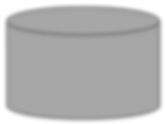 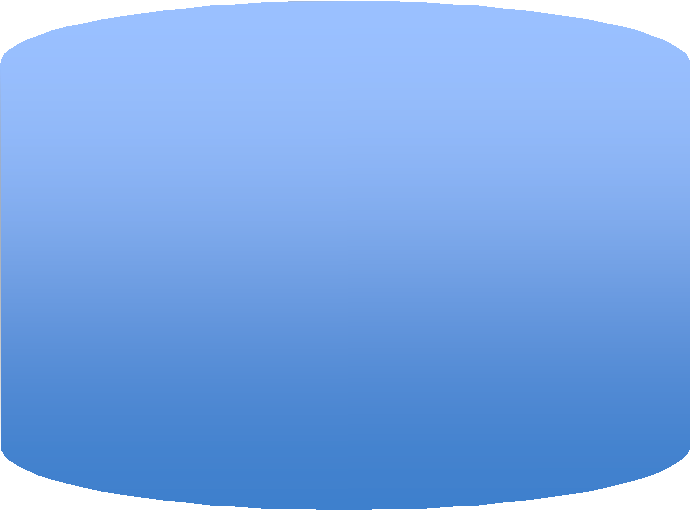 Use 3.14 for pi Radius of 12 feet Height of 8 feetV =  	             (use correct label)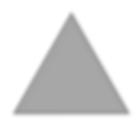 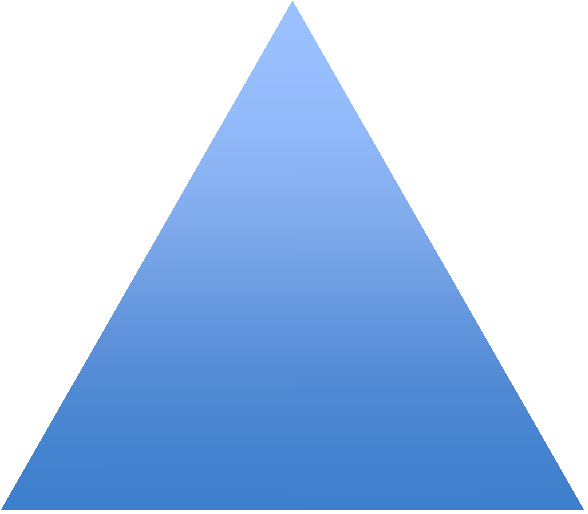 Find the area of this parallelogram.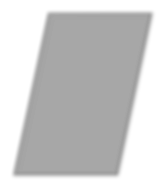 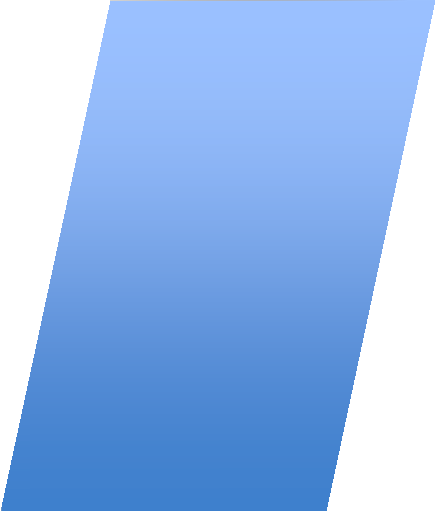 Base = 12 cmHeight = 19 cmA =                           (use correct label)CCSS      7  STATISTICS & PROBABILITYFind the mean, median, mode, and range for each set of data.1.     30, 38, 42, 38, 17, 41, 41, 36Mean               Median                 Mode                 Range  	2.     19, 19, 19, 34, 23, 23, 23, 16, 34Mean               Median                 Mode                 Range  	3.  Make a Stem and Leaf plot of the set of numbers: 19, 19, 19, 34, 23, 23, 16,56, 58, 59, 62, 65, 65CCSS  ADD1.  7 + (- 4) =  	Review of Integers2.    (- 4) + 2 =  	3.   (-25) + (-21) =  	8  4.   (-16) + 12 =  	5.    (-66) + 19 =  	6.  42 + (-2) =  	SUBTRACT1.   (- 38) – (-6) =  	4.   10 – 73 =  	2.   46 – 52 =  	5.    17 – (- 5) =  	3.  (-43) – 2 =  	6.   76 – 5 =  	MULTIPLY1.   2 * (-6) =  	2.   (-15) * ( -3) =  	3.   7 * 12 =  	4.    (- 8) * 4 =  	5.    42 * (-6) =  	6.    (-3) * (-11)  	DIVIDE1.  18 ÷ (-6) =  	4.   (-63) ÷ 7 =  	2.   (-70) ÷ 5 =  	5.   (-196) ÷ 14 =  	3.   (-6) ÷ (-3) =  	6.   117 ÷ 9 =  	CHALLENGE PROBLEMSolve to find the value of d.  15 = d2- (-12)1122154559